Texas Coral SnakeMicrurus tenor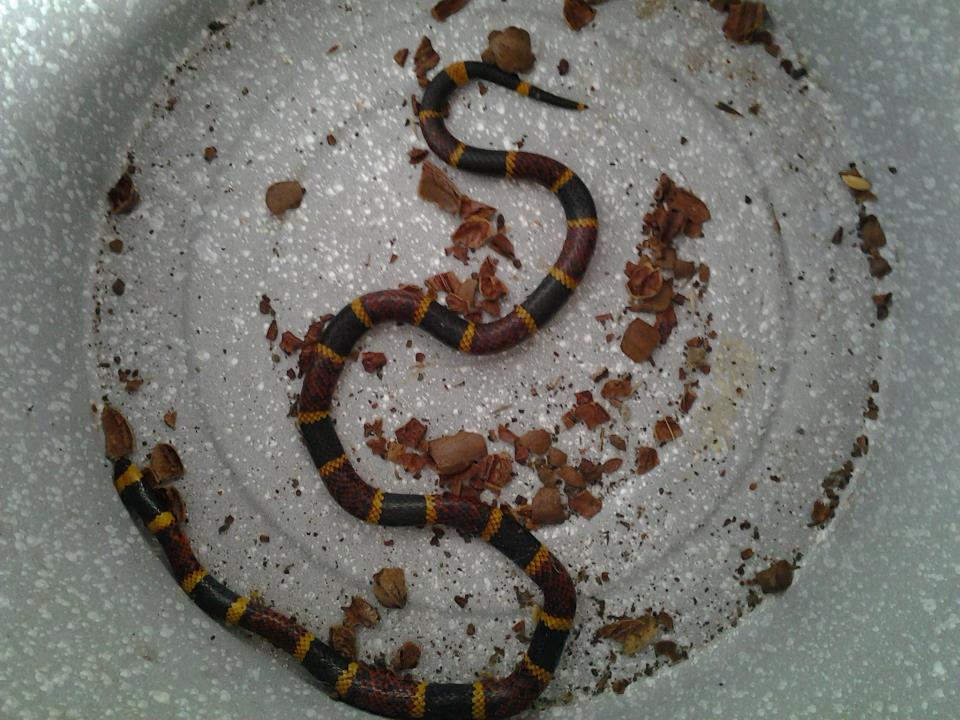 Photo by Dorothy Mayer, El Camino Real ChapterDESCRIPTIONRed, yellow and black bands encircling the body, with the red touching the yellow (“red and yellow, kill a fellow”).  Small black head, very small mouthBlunt head, not much wider than neckSlender trunk, not much wider than a penAverages 2-3feet.  Venomous.LIFE CYCLEFemales lay 3-12 eggs in JuneEggs hatch in SeptemberBEHAVIORDiurnal (active in daytime) Because of their small mouths and short fangs, they have to chew the victim to inject the venom.Secretive, reluctant to biteHABITATPrimarily fossorial (living underground)Come to the surface when it rains or during breeding seasonLive in woodlands; also attracted to yards landscaped with dry wood or flagstonesFOODsmall snakes lizardsfrogsnesting birdsSOURCEShttp://www.esi.utexas.edu/outreach/ols/lectures/ppts/39.pdf http://www.austinreptileservice.net/bands.html http://www.youtube.com/watch?v=eTRmjkFwKBE&feature=related - a video explaining about the Texas Coral Snake.http://www.houstonherp.com/Coral.htm http://en.wikipedia.org/wiki/Coral_snakeTexas Snakes; a Field Guide, James R. Dixon and John E. Werler, UT Press, 2005, pp. 300-303.